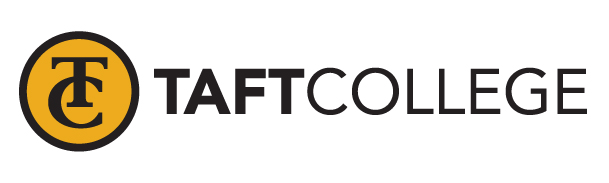 Accreditation Steering Task Force
AgendaTuesday, November 17, 202011:00 a.m. to 12:00 p.m.Zoom Review Last Meeting’s MinutesSubcommittee Chair ReportNext StepNext Meeting: December 15, 2020